BỘ Y TẾ                                                            BỘ GIÁO DỤC VÀ ĐÀO TẠOTRƯỜNG ĐẠI HỌC Y DƯỢC CẦN THƠ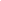 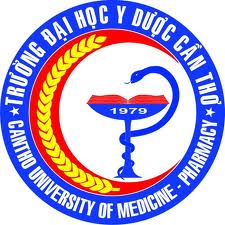 CHƯƠNG TRÌNH ĐÀO TẠO TÊN NGÀNH: Nội khoaTRÌNH ĐỘ: Thạc sĩMÃ NGÀNH: 8720107Cần Thơ, năm 2022BỘ Y TẾ                                                     BỘ GIÁO DỤC VÀ ĐÀO TẠOTRƯỜNG ĐẠI HỌC Y DƯỢC CẦN THƠ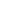 CHƯƠNG TRÌNH ĐÀO TẠO TÊN NGÀNH: Nội khoaTRÌNH ĐỘ: Thạc sĩMÃ NGÀNH: 8720107Cần Thơ, năm 2022MỤC LỤCDANH MỤC CÁC CHỮ VIẾT TẮT              BỘ Y TẾ	                  CỘNG HÒA XÃ HỘI CHỦ NGHĨA VIỆT NAMTRƯỜNG ĐH Y DƯỢC                            Độc lập - Tự do - Hạnh phúc            CẦN THƠ	                  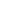 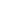 CHƯƠNG TRÌNH ĐÀO TẠO  (Ban hành theo Quyết định số 4013/QĐ-ĐHYDCT ngày 29 tháng 12 năm 2022của Trường Đại học Y Dược Cần Thơ)A. MÔ TẢ CHƯƠNG TRÌNH1. CĂN CỨ ĐỂ XÂY DỰNG CHƯƠNG TRÌNHLuật Giáo dục được Quốc Hội nước Cộng hòa Xã hội Chủ nghĩa Việt Nam khóa XIV, kỳ họp thứ 7 thông qua ngày 14/6/2019;Nghị định số 99/2019/NĐ-CP ngày 30/12/2019 của Chính phủ về quy định chi tiết và hướng dẫn thi hành một số điều của Luật sửa đổi, bổ sung một số điều của Luật Giáo dục đại học;Nghị định số 84/2020/NĐ-CP ngày 17/7/2020 của Chính phủ về quy định chi tiết một số điều của Luật Giáo dục;Quyết định số 1982/QĐ-TTg ngày 18/10/2016 của Thủ tướng chính phủ phê duyệt khung trình độ quốc gia Việt Nam;Nghị định số 75/2017/NĐ-CP ngày 20/6/2017 của Chính phủ quy định chức năng, nhiệm vụ, quyền hạn và cơ cấu tổ chức của Bộ Y tế;Nghị định số 111/2017/NĐ-CP ngày 05/10/2017 của Chính phủ quy định tổ chức đào tạo thực hành trong đào tạo khối ngành sức khỏe;Thông tư số 17/2021/TT-BGDĐT ngày 22/6/2021 của Bộ trưởng Bộ Giáo dục và Đào tạo về việc ban hành Quy định về chuẩn chương trình đào tạo; xây dựng, thẩm định và ban hành chương trình đào tạo trình độ của giáo dục đại học;Thông tư số 23/2021/TT-BGDĐT ngày 30/08/2021 của Bộ trưởng Bộ Giáo dục và Đào tạo về việc ban hành Quy chế tuyển sinh và đào tạo trình độ thạc sĩ;Nghị quyết số 372/NQ-HĐT-ĐHYDCT ngày 27/01/2021 của Hội đồng trường về việc ban hành Quy chế Tổ chức và hoạt động Trường Đại học Y Dược Cần Thơ;2. GIỚI THIỆU CHƯƠNG TRÌNHChương trình đào tạo thạc sĩ Nội khoa được xây dựng vào năm 2012, chương trình được cập nhật ít nhất hai năm 1 lần. Trưởng khoa quản lý chương trình phải tổ chức đánh giá chương trình đào tạo. Việc dự thảo nội dung cần sửa đổi, cập nhật chương trình đào tạo được thực hiện theo quy định hiện hành.Hiệu trưởng ban hành chương trình đào tạo cập nhật, bổ sung trên cơ sở đề xuất của Hội đồng Khoa học và đào tạo sau khi chương trình đào tạo được đánh giá.Việc mở mã ngành đào tạo thạc sĩ Nội khoa là hết sức cần thiết và đã được xác định trong phương hướng, kế hoạch phát triển của Trường Đại học Y Dược Cần Thơ và đã được Hội đồng Trường quyết nghị thông qua.Chương trình đào tạo bao gồm các học phần: học phần chung, học phần cơ sở, hỗ trợ, học phần chuyên ngành và đề án, trong đó: học phần chung 10 tín chỉ; học phần cơ sở 6 tín chỉ; học phần hỗ trợ 3 tín chỉ; học phần chuyên ngành 35 tín chỉ và đề án 6 tín chỉ.Thời gian học tập trung 2 năm (thời gian kéo dài tối đa không vượt quá 2 lần thời gian chuẩn toàn khoá).Khối lượng học tập: 60 tín chỉ.Một tín chỉ lý thuyết = 15 tiết học trên lớp và 30 tiết tự học.Một tín chỉ thực hành = 45 tiết.Mỗi tiết giảng dạy trong 50 phút.3. THÔNG TIN CHUNGTên chương trình: Thạc sĩ Nội khoaTrình độ: Thạc sĩVăn bằng tốt nghiệp: Thạc sĩ Y học - Nội khoaMã ngành đào tạo: 8720107Thời gian đào tạo: 2 năm (thời gian kéo dài tối đa không vượt quá 2 lần thời gian chuẩn toàn khoá)Loại hình đào tạo: Chính quy tập trungSố tín chỉ yêu cầu: 60Khoa quản lý: Khoa YNgôn ngữ sử dụng: Tiếng ViệtChứng nhận chất lượng: (không)Website: 	http://www.ctump.edu.vn			http://www.ctump.edu.vn/Default.aspx?tabid=8204. MỤC TIÊU ĐÀO TẠO4.1 Mục tiêu chung Đào tạo cán bộ có trình độ thạc sĩ chuyên ngành Nội khoa có kiến thức vững, kỹ năng thăm khám, chẩn đoán và điều trị được các bệnh lý nội khoa thường gặp; có khả năng phát hiện và giải quyết các vấn đề mới tồn tại thuộc lĩnh vực nội khoa từ đó đề xuất các giải pháp can thiệp thích hợp; có khả năng làm việc độc lập, sáng tạo và khả năng ứng dụng kết quả nghiên cứu trong chẩn đoán và điều trị.4.2 Mục tiêu cụ thể	- PO1. Có kiến thức sâu về nguyên nhân, cơ chế bệnh sinh về các bệnh nội khoa.- PO2. Chẩn đoán và điều trị được các bệnh lý nội khoa thường gặp và một số bệnh lý nội khoa khó.- PO3. Xây dựng và thực hiện được kế hoạch dự phòng và phát hiện sớm bệnh liên quan đến chuyên ngành.- PO4. Có khả năng làm việc độc lập, sáng tạo và khả năng ứng dụng kết quả nghiên cứu trong chẩn đoán và điều trị.5. CHUẨN ĐẦU RA CHƯƠNG TRÌNH ĐÀO TẠOPLO1. Tôn trọng luật pháp, thực hiện đúng và đầy đủ nghĩa vụ những yêu cầu nghề nghiệp, chịu trách nhiệm với xã hội.PLO2. Có trình độ ngoại ngữ đạt trình độ bậc 4 theo khung năng lực  ngoại ngữ 6 bậc dùng cho Việt Nam hoặc văn bằng chứng chỉ tương đương. Vận dụng công nghệ thông tin trong thực hành nghề nghiệp.PLO3. Vận dụng khả năng tự học, tự nghiên cứu để thực hiện và phát triển các tiểu luận, đề án; ứng dụng kết quả nghiên cứu trong chẩn đoán và điều trị.PLO4. Chẩn đoán và điều trị đúng các bệnh lí nội khoa thường gặp, chẩn đoán định hướng một số bệnh lý nội khoa khó.PLO5. Xử trí đúng các trường hợp cấp cứu nội khoa, xử trí ban đầu các trường hợp cấp cứu khó, phức tạp và chuyển tuyến trên kịp thời.PLO6. Thực hiện thuần thục các thủ thuật cơ bản nhằm giúp chẩn đoán và điều trị một số bệnh lý nội khoa thường gặp.PLO7. Thành lập và quản lý được phòng khám chuyên khoa hoặc khoa lâm sàng nội khoa.PLO8. Xây dựng các tổ chức cộng đồng để tuyên truyền nhằm dự phòng bệnh, chăm sóc sức khỏe ban đầu các bệnh lí nội khoa thường gặp và sơ cứu ban đầu trong các tình huống cấp cứu.6. KHỐI LƯỢNG KIẾN THỨC TOÀN KHÓAChương trình thạc sĩ7. ĐỐI TƯỢNG TUYỂN SINHHàng năm trường xây dựng đề án tuyển sinh với các nội dung chi tiết về đối tượng tuyển sinh, chỉ tiêu tuyển sinh của ngành đào tạo phù hợp với năng lực đào tạo và các quy định về tuyển sinh do Bộ Giáo dục và đào tạo ban hành. 8. NỘI DUNG CHƯƠNG TRÌNH Khung chương trình đã ban hành9. PHƯƠNG PHÁP DẠY - HỌC9.1. Phương pháp giảng dạy- Lý thuyết: + Thuyết trình ngắn, gián đoạn+ Hỏi đáp nhanh+ Thảo luận nhóm + Báo cáo chuyên đề+ Lớp học đảo ngược- Thực hành lâm sàng tại cơ sở thực hành: + Thảo luận nhóm+ Dạy-học dựa trên bài tập tình huống+ Dạy-học bên giường bệnh 9.2. Phương pháp học tập của người học- Lý thuyết: + Lắng nghe, trả lời câu hỏi, đặt câu hỏi+ Phân chia nhóm, trao đổi, thảo luận, nộp sản phẩm thảo luận+ Phân chia chuyên đề, phân nhóm, từng nhóm báo cáo và trao đổi thảo luận+ Nghiên cứu tài liệu, bài giảng, làm bài tập trước khi đến lớp- Thực hành: + Trình bệnh, thảo luận ca lâm sàng đầu giường bệnh+ Báo cáo ca lâm sàng, thảo luận lâm sàng+ Lắng nghe, quan sát, thực hành+ Thảo luận nhóm, động não, học dựa trên vấn đề+ Khám bệnh và làm bệnh án9.3. Phương pháp hướng dẫn tự học- Nghiên cứu tài liệu, bài giảng, giải quyết tình huống theo yêu cầu.- Soạn và báo cáo chuyên đề.- Học trên người bệnh, nghiên cứu ca lâm sàng, làm bệnh án.10.1. Lý thuyết- Lượng giá quá trình: + Chuyên cần: tham gia hoạt động học tập bằng Rubric+ Kiểm tra thường xuyên: làm pretest, câu hỏi ngắn, trắc nghiệm, nghiên cứu tình huống, báo cáo chuyên đề- Thi kết thúc học phần: Trắc nghiệm, câu hỏi tự luận10.2. Thực hành+ Đánh giá quá trình: Bệnh án, tình huống lâm sàng, thi lâm sàng ca ngắn.+ Thi kết thúc học phần: thi lâm sàng ca dài cải tiến, Mini Cex, thực hành thao tác, kỹ thuật.11. HƯỚNG DẪN THỰC HIỆN CHƯƠNG TRÌNH11.1. Quy trình đào tạoChương trình đào tạo được thực hiện trong 2 năm, với 6 học kỳ chính.Học viên được đào tạo theo loại hình chính quy áp dụng theo qui chế đào tạo sau đại học theo quyết định số 18/2000/ QĐ-BGD&ĐT ngày 08/06/2000.11.2. Tổ chức đào tạo, thời gian và kế hoạch đào tạo Trường tổ chức đào tạo theo tín chỉ, đào tạo theo tín chỉ là phương thức tổ chức đào tạo theo từng lớp học phần cho phép học viên tích lũy tín chỉ của từng học phần và thực hiện chương trình đào tạo theo kế hoạch học tập của cá nhân, phù hợp với kế hoạch giảng dạy của Trường; Học viên trình độ sau đại học của Trường được đào tạo theo tín chỉ.Thời gian thiết kế của chương trình đào tạo thạc sĩ Nội khoa là 2 năm (thời gian kéo dài tối đa không vượt quá 2 lần thời gian chuẩn toàn khoá).Học viên hoàn thành các học phần của chương trình đào tạo theo thứ tự: học phần chung, học phần cơ sở, hỗ trợ, học phần chuyên ngành và đề án.- Học phần chung: Triết học, Ngoại ngữ và Phương pháp nghiên cứu khoa học.- Học phần cơ sở: Sinh lý, Sinh lý bệnh-miễn dịch, Miễn dịch dị ứng lâm sàng.- Học phần hỗ trợ: Chẩn đoán hình ảnh, Tâm thần.- Học phần chuyên ngành: Tiêu hoá, Tim mạch, Thận, Hô hấp, Hồi sức cấp cứu, Nội tiết, Khớp.- Đề án.11.3. Tổ chức kỳ thi kết thúc học phần a) Cuối mỗi học phần, Trường tổ chức một kỳ thi chính và một kỳ thi phụ để thi kết thúc học phần.b) Thời gian dành cho ôn thi mỗi học phần tỷ lệ thuận với số tín chỉ của học phần đó, ít nhất là 2/3 ngày cho một tín chỉ.11.4. Điều kiện xét và công nhận tốt nghiệp Những học viên có đủ các điều kiện sau thì được trường xét và công nhận tốt nghiệp:- Cho đến thời điểm xét tốt nghiệp không bị truy cứu trách nhiệm hình sự hoặc không đang trong thời gian bị kỷ luật ở mức đình chỉ học tập;- Tích lũy đủ số học phần, số tín chỉ và khối lượng của chương trình đào tạo bao gồm cả thi kết thúc khoá học.12. Vị trí việc làm và cơ hội nghề nghiệp Các viện nghiên cứu, các trường Đại học, Cao đẳng và Trung cấp y tế; các khoa Nội của các bệnh viện công lập và ngoài công lập.B. MÔ TẢ HỌC PHẦNC. TÀI LIỆU THAM KHẢO1. Tài liệu giảng dạy2. Tài liệu hướng dẫn tự họcD. DANH SÁCH GIẢNG VIÊN, NHÀ KHOA HỌC THAM GIA GIẢNG DẠY CÁC HỌC PHẦN, MÔN HỌC TRONG CHƯƠNG TRÌNH ĐÀO TẠO THẠC SĨ NỘI KHOAE. PHỤ LỤCPHỤ LỤC 1: MA TRẬN TƯƠNG THÍCH GIỮA MỤC TIÊU CHƯƠNG TRÌNH ĐÀO TẠO VỚI TRIẾT LÝ GIÁO DỤC, SỨ MẠNG CỦA NHÀ TRƯỜNGBảng 1. Ma trận tương thích giữa POs và triết lý giáo dục, sứ mạng của trườngPHỤ LỤC 2: MA TRẬN TƯƠNG THÍCH GIỮA CHUẨN ĐẦU RA CHƯƠNG TRÌNH ĐÀO TẠO VỚI TRIẾT LÝ GIÁO DỤC, SỨ MẠNG CỦA NHÀ TRƯỜNGBảng 2. Ma trận tương thích giữa PLOs và triết lý giáo dục, sứ mạng của trườngPHỤ LỤC 3: MA TRẬN TƯƠNG THÍCH GIỮA MỤC TIÊU CHI TIẾT VÀ CHUẨN ĐẦU RABảng 3. Ma trận tương thích giữa POs và PLOsPHỤ LỤC 4: MA TRẬN TƯƠNG THÍCH GIỮA HỌC PHẦN VỚI CHUẨN ĐẦU RA CỦA CHƯƠNG TRÌNH ĐÀO TẠOPHỤ LỤC 5: ĐỐI SÁNH KHUNG CHƯƠNG TRÌNH ĐÀO TẠO5.1. Dưới đây là bảng so sánh kết cấu kiến thức toàn khóa học trong chương trình đào tạo5.2. Về chi tiết học phầnPHỤ LỤC 6: TỔNG HỢP Ý KIẾN CÁC BÊN LIÊN QUAN BÁO CÁO KẾT QUẢ
Khảo sát ý kiến các bên liên quan về chuẩn đầu ra, mục tiêu, chương trình đào tạo, hoạt động đào tạo học phần, hoạt động giảng dạy chương trình Thạc sĩ Nội khoa năm 2022I. TỔNG QUAN VỀ KHẢO SÁT 1.1. Mục đích thực hiện - Nhằm bảo đảm và nâng cao chất lượng chương trình đào tạo, năng lực cần đạt được khi tốt nghiệp của người học. - Nâng cao chất lượng quản lý đào tạo đáp ứng chuẩn đầu ra; xác định rõ nghĩa vụ và nâng cao trách nhiệm của đội ngũ cán bộ quản lý, giảng viên trong các hoạt động giảng dạy, phục vụ giảng dạy và quản lý nhằm giúp người học vươn lên trong học tập và tự học để đạt chuẩn đầu ra. - Là cơ sở để công khai đến người học biết được các kiến thức sẽ được trang bị sau khi tốt nghiệp một chuyên ngành, một trình độ về chuẩn năng lực nghề nghiệp, về kiến thức chuyên môn, kỹ năng thực hành, khả năng nhận thức và giải quyết vấn đề, công việc mà người học có thể đảm nhận sau khi tốt nghiệp.2. Tổ chức khảo sát
2.1. Phạm vi và đối tượng khảo sát - Đối tượng khảo sát	5 nhà tuyển dụng Giảng viên giảng dạy chương trìnhHọc viên Cựu học viên- Việc khảo sát ý kiến áp dụng cho chuẩn đầu ra, mục tiêu chương trình, nội dung chương trình đào tạo, hoạt động đào tạo học phần, hoạt động giảng dạy đào tạo ngành Thạc sĩ Nội khoa. 2.2. Nội dung khảo sát Phiếu khảo sát ý kiến các bên liên quan về: - Chuẩn đầu ra chương trình đào tạo - Mục tiêu chương trình đào tạo - Chương trình đào tạo- Hoạt động đào tạo học phần- Hoạt động giảng dạy2.3. Phương pháp, hình thức khảo sát, thời gian khảo sát - Quy trình thực hiện được đảm bảo đúng theo nguyên tắc khảo sát, và các bước trong kế hoạch. Mỗi lần thực hiện khảo sát, không thực hiện khảo sát quá 2 nội dung và bộ câu hỏi không quá 15 câu.  - Thang đánh giá: + Thang đánh giá gồm 5 bậc:+ Thang điểm được tính: Mức độ đồng ý = Tỷ lệ của bậc 3 + Tỷ lệ của bậc 4Điểm trung bình = bậc 0* 0.2+ bậc 1* 0.4 + bậc 2* 0.6+ bậc 3*0.8 + bậc 4*1 + Thang đánh giá chung:Điểm trung bình của biến số: Yếu: <50, trung bình: 50-<65, khá: 65-<80, tốt: 80-85, rất tốt: >85-90, xuất sắc: >90. - Các câu hỏi mở để người tham gia khảo sát đóng góp thêm các ý kiến. II. KẾT QUẢ KHẢO SÁT 2.1. Chuẩn đầu ra Điểm đồng thuận chung về CĐR CTĐT đạt mức xuất sắc 90.22%. Điểm cao nhất ở CĐR số 1 và 4 và thấp nhất ở CĐR số 8. Chuẩn đầu ra của chương trình đào tạo được xác định cụ thể, đảm bảo tính định lượng, có thể đo lường, giám sát được, phản ánh được yêu cầu và nhu cầu của các đối tượng liên quan và thị trường lao động, điểm đồng thuận cao. Ý kiến khác: cần tăng cường kỹ năng giao tiếp và làm việc nhóm. CĐR số 8 về xây dựng kế hoạch dự phòng chưa thật sự phù hợp với chương trình Thạc sĩ Nội khoa.  2.2. Mục tiêu chương trình đào tạo Mục tiêu của chương trình đào tạo ngành Thạc sĩ Nội khoa đạt điểm đồng thuận rất tốt dao động từ 86,9-89,2 tùy vào đối tượng khảo sát. Mục tiêu CTĐT chưa có sự phân định khác biệt giữa chương trình Thạc sĩ Nội khoa nghiên cứu và ứng dụng. Đồng thời, Trường Đại học Y Dược Cần Thơ là nơi đóng vai trò quan trọng trong đào tạo nhân lực y tế vùng ĐBSCL, mục tiêu CTĐT chưa nhận thấy sự gắn kết với việc thúc đẩy hoạt động nghiên cứu và phát triển vùng. Đề nghị nghiên cứu khoa học nên liên kết và ưu tiên ứng dụng kết quả với các tỉnh trong khu vực Đồng bằng Sông Cửu Long.2.3. Về chương trình đào tạo Về hình thức quyển chuyên ngành đào tạo, 100% các bên liên quan đồng ý thông qua hình thức quyển chương trình đào tạo, cần chỉnh sửa theo các góp ý: - Một số lỗi chính tả, thuật ngữ, viết hoa, viết tắt, câu quá dài, định đạng các bảng. - Tài liệu tham khảo chưa được tình bày một cách thống nhất trong tất cả các học phần. Về nội dung chương trình đào tạo, tỷ lệ đồng thuận của các bên dao động trong khoảng tốt đến rất tốt, cụ thể từ 83,5-88,7. + Khối lượng kiến thức trong chương trình với 60 tín chỉ cho 6 học kỳ, đạt tỷ lệ đồng thuận rất cao khi có sự phù hợp về phân bổ thời gian, khối lượng kiến thức và thời gian tự học. Nhà sử dụng lao động, giảng viên và học viên có đề xuất bổ sung học phần Truyền nhiễm/Bệnh nhiệt đới vào khối kiến thức chuyên ngành với hai lý do sau đây: (1) Vùng Đồng bằng Sông Cửu Long là vùng dịch tễ học của các bệnh lý truyền nhiễm do đặc điểm khí hậu hai mùa mưa-nắng, (2) Trường Đại học Y Dược Cần Thơ mang sứ mệnh đào tạo nguồn nhân lực y tế cho vùng, nhưng hiện tại trường chưa có mã ngành Sau đại học Truyền nhiễm, do đó việc tiếp tục giảng dạy học phần này trong chương trình Thạc sĩ Nội khoa là cần thiết. + Đối với học phần hỗ trợ, do có sự giao nhau giữa Sinh lý và Sinh lý bệnh miễn dịch, học viên có đề xuất học những học phần hỗ trợ khác mang tính bao phủ và toàn diện hơn như Hoá sinh lâm sàng, Sinh học di truyền, Sinh học phân tử. 2.4. Về hoạt động đào tạo học phầnTỷ lệ đồng thuận của các bên dao động trong khoảng tốt đến rất tốt. Cần rà soát lại sự phân bố giữa các tín chỉ lý thuyết và thực hành, sao cho phù hợp nhất với từng môn học. 2.5. Về hoạt động giảng dạy Tỷ lệ đồng thuận đạt mức tốt đến rất tốt (81,8-85,9). Nhà sử dụng lao động và giảng viên đề nghị: + Cần nâng cao hơn nữa hoạt động nghiên cứu khoa học, sinh hoạt khoa học, báo cáo chuyên đề, giảng dạy sinh viên với Thạc sĩ Nội khoa, đặc biệt là Thạc sĩ Nội khoa định hướng nghiên cứu. + Các học phần chuyên đề trong chương trình Thạc sĩ Nội khoa định hướng nghiên cứu cần được làm rõ, thể hiện sự khác biệt với các học phần chuyên ngành trước đó. + Thời gian học tập thực tế tăng cường tại các cơ sở bệnh viện cho phép học viên có cơ hội vận dụng những kiến thức đã học và tích lũy những kiến thức thực tế hữu ích, đáp ứng yêu cầu của nhà tuyển dụng ngay khi còn đang học và lựa chọn được nơi làm việc phù hợp sau khi tốt nghiệp. III. KẾT LUẬN VÀ SỬ DỤNG KẾT QUẢ KHẢO SÁT3.1. Kết luận Nhằm phục vụ cho hoạt động điều chỉnh, cập nhật chuẩn đầu ra chương trình đào tạo Thạc sĩ Nội khoa năm 2024, Bộ môn Nội khoa Y đã tiến hành khảo sát lấy ý kiến các bên liên quan gồm nhà sử dụng lao động, giảng viên, học viên, cựu học viên. Kết quả thu được từ các bên liên quan cho thấy: + Hầu hết các nội dung về chuẩn đầu ra và mục tiêu chương trình đào tạo đều được đánh giá đồng ý với tỷ lệ rất cao, đạt mức từ rất tốt đến xuất sắc. + Về chương trình đào tạo, mức độ đồng thuận đạt tốt đến rất tốt. Tuy nhiên cần xem xét lại sự phân bổ học phần trong chương trình đào tạo và rà soát lại sự đáp ứng của học phần với chuẩn đầu ra, mục tiêu chương trình. + Về hoạt động đào tạo học phần, mức độ đồng thuận đạt tốt đến rất tốt. Tuy nhiên cần rà soát lại tỷ lệ phân bố giữa số tín chỉ lý thuyết và thực hành trong từng học phần. + Về hoạt động giảng dạy, tỷ lệ đồng thuận đạt mức tốt đến rất tốt. Cần làm rõ những điểm quan trọng trong hoạt động giảng dạy, thể hiện sự khác biệt trong đáp ứng chuẩn đầu ra giữa Thạc sĩ Nội khoa nghiên cứu và ứng dụng, đồng thời cần tăng cường thời gian học tập thực tế tại các cơ sở bệnh viện.3.2. Sử dụng kết quả khảo sát - Khoa và Bộ môn rà soát, đánh giá và lựa chọn các ý kiến đóng góp của các bên liên quan về chuẩn đầu ra, mục tiêu, nội dung chương trình đào tạo, hoạt động đào tạo học phần, hoạt động giảng dạy cần chỉnh sửa, bổ sung.- Cần có giải pháp lấy ý kiến các nhà tuyển dụng, nhà sử dụng lao động ở tuyến huyện, và các tuyến cơ sở khác. 									TRƯỞNG BỘ MÔN								           PGS. TS. Trần Viết AnNơi nhận: Khoa;Đơn vị có liên quan.Lưu: VP bộ môn. TTKhối lượng kiến thứcTín chỉTỷ lệ % trên tổng số tín chỉ của CTĐT1Phần kiến thức chung1016,7%2Phần kiến thức cơ sở610%3Phần kiến thức hỗ trợ35%4Phần kiến thức chuyên ngành3558,3%5Phần đề án610%Tổng cộngTổng cộng60100%TTTên học phầnTín chỉTín chỉTín chỉTTTên học phầnTCLTTHPhần chungPhần chung10911Triết học3303Ng ngữ CN14405PPNCKH321Phần cơ sởPhần cơ sở6421Sinh lý3212Sinh lý bệnh-miễn dịch3213Miễn dịch dị ứng lâm sàng321Phần hỗ trợPhần hỗ trợ3121Chẩn đoán hình ảnh3122Tâm thần312Chuyên ngànhChuyên ngành3514211Tiêu hóa5232Tim mạch5233Nội tiết5234Hô hấp5235Thận5236Khớp5237Hồi sức cấp cứu523Đề ánĐề án606Tổng cộngTổng cộng602832STTMã HPTên học phầnMô tả học phầnPhần kiến thức chungPhần kiến thức chungPhần kiến thức chungPhần kiến thức chung1CB03011Triết họcCung cấp hệ thống kiến thức cơ bản về lịch sử triết học, nội dung cơ bản của các học thuyết ảnh hưởng đến đời sống của dân tộc Việt Nam, kiến thức nâng cao của Triết học Mác - Lênin và các chuyên đề thuộc lĩnh vực tự nhiên, công nghệ.3CB01011Ng ngữ CN1Giới thiệu các chủ điểm liên quan đến y học cấp cứu, sản khoa, huyết học, da liễu, phẫu thuật, tim mạch, hô hấp, và thuốc. Trang bị cho người học từ vựng và kỹ năng ngôn ngữ liên quan đến các chủ điểm đã được đề cập nhằm giúp người học sử dụng được ngoại ngữ trong học tập và nghiên cứu.5YT00031PPNCKHHọc phần cung cấp các kiến thức về về các thiết kế nghiên cứu khoa học, đối tượng nghiên cứu, cách tính cỡ mẫu, tiêu chuẩn chọn mẫu, tiêu chuẩn loại ra, phương pháp lấy mẫu, thu thập số liệu, kiểm soát sai lệch, phân tích và xử lý số liệu, đánh giá một nghiệm pháp chẩn đoán, cách viết một đề cương nghiên cứu khoa học.Phần kiến thức cơ sởPhần kiến thức cơ sởPhần kiến thức cơ sởPhần kiến thức cơ sở1YY04031Sinh lýPhân tích cơ chế phân tử của các hoạt động sinh lý của các cơ quan, hệ thống cơ quan và điều hòa chức năng của chúng trong mối liên hệ thống nhất giữa chúng với nhau, giữa cơ thể với môi trường; đây là cơ sở sinh lý để giải thích các rối loạn chức năng cơ quan, làm nền tảng giải thích các trường hợp bệnh lý, tác dụng dược lý và ứng dụng vào lâm sàng2YY05061Sinh lý bệnh-miễn dịchKiến thức nâng cao về sinh bệnh học của các bệnh lý tế bào, hội chứng chuyển hóa, vi tuần hoàn… và các bệnh lý miễn dịch lâm sàng3YY05031Miễn dịch dị ứng lâm sàngKiến thức nâng cao về các khái niệm miễn dịch học, đáp ứng miễn dịch và các bệnh lý miễn dịch lâm sàngPhần kiến thức hỗ trợPhần kiến thức hỗ trợPhần kiến thức hỗ trợPhần kiến thức hỗ trợ1YY18011Chẩn đoán hình ảnhKiến thức về nguyên lý và kỹ thuật tạo hình cơ bản của năm chuyên ngành chẩn đoán hình ảnh; những ứng dụng, thuận lợi và hạn chế của từng chuyên ngành trong y học. Học phần giúp cho học viên phát hiện hình ảnh bất thường, bệnh lý thường gặp của các cơ quan trong cơ thể2YY25531Tâm thầnKiến thức về dịch tễ học, các cơ chế sinh lý bệnh, tiêu chuẩn chẩn đoán, xử trí được các tình huống cấp cứu tâm thần thường gặp. bên cạnh đó học viên phải biết ứng dụng được các hướng dẫn và quản lý tại cộng đồng cho những bệnh lý tâm thần mạn tínhPhần kiến thức chuyên ngànhPhần kiến thức chuyên ngànhPhần kiến thức chuyên ngànhPhần kiến thức chuyên ngành1YY09131, YY09401Tiêu hóaCung cấp cho học viên kiến thức về các bệnh tiêu hóa cơ bản để chẩn đoán và điều trị bệnh bao gồm triệu chứng lâm sàng, cận lâm sàng, cơ chế, nguyên nhân, những phương pháp điều trị.2YY09141, YY09451Tim mạchCung cấp cho học viên một số kiến thức về các bệnh tim mạch cơ bản để chẩn đoán và điều trị bệnh bao gồm triệu chứng lâm sàng, cận lâm sàng, cơ chế, nguyên nhân, phương pháp điều trị.3YY16041YY16201Nội tiếtKiến thức và kỹ năng cần thiết như sinh bệnh học, lâm sàng, cận lâm sàng, các kỹ thuật can thiệp, các biện pháp dự phòng nhằm giúp người học thực hiện thành thục các thủ thuật cơ bản, chẩn đoán đúng, điều trị toàn diện, quản lý hiệu quả những bệnh lý nội tiết thường gặp cũng như định hướng được chẩn đoán đối với các bệnh lý nội tiết khó, hiếm gặp.4YY09041YY09171Hô hấpKiến thức, kỹ năng về các bệnh hô hấp cơ bản để chẩn đoán và điều trị bệnh bao gồm triệu chứng lâm sàng, cận lâm sàng, cơ chế, nguyên nhân, những phương pháp điều trị, quản lý và dự phòng bệnh5YY09111, YY09351ThậnNội dung chính gồm nguyên nhân, cơ chế, triệu chứng lâm sàng và cận lâm sàng làm, những biện pháp điều trị để nhận biết, giải thích, giải quyết vấn đề và truyền đạt tình trạng bệnh lý hệ thận-tiết niệu; đồng thời, giúp tiên lượng biến chứng và hướng dẫn thực hành phòng bệnh6YY09091, YY09301KhớpKiến thức, kỹ năng từ cơ bản đến nâng cao để chẩn đoán, điều trị và định hướng nghiên cứu các bệnh lý cơ xương khớp thường gặp bao gồm triệu chứng lâm sàng, cận lâm sàng, cơ chế bệnh sinh, nguyên nhân, những phương pháp điều trị.7YY09061, YY09221Hồi sức cấp cứuKiến thức, kỹ năng trong chẩn đoán, xử trí các vấn đề thường gặp của hồi sức nội khoa, cấp cứu nội khoa và một số tình huống ngộ độc cấp thường gặpSTTHọc phầnTên tài liệuSố đăng ký cá biệt1Tiêu hóaHuỳnh Hiếu Tâm, Kha Hữu Nhân (2022), Giáo trình Tiêu hóa, Trường Đại học Y dược Cần ThơGT.0023422Tim mạchTrần Viết An, Trần Kim Sơn (2022), Giáo trình Tim mạch học, tập 1, Trường Đại học Y Dược Cần ThơGT.0023073Nội tiếtNgô Văn Truyền, Đoàn Thị Kim Châu (2022), Giáo trình Nội tiết chuyển ho), Trường Đại học Y Dược Cần Thơ4Hô hấpNguyễn Văn Thành, Võ Phạm Minh Thư (2022), Giáo trình hô hấp, Trường Đại học Y dược Cần ThơGT.0023475ThậnNguyễn Như Nghĩa (2022), Giáo trình Thận học, Trường Đại học Y Dược Cần Thơ.GT.0022756KhớpTrần Viết An, Trương Quang Phổ (2022), Giáo trình Cơ xương khớp, Trường Đại học Y dược Cần ThơGT.0023027Hồi sức cấp cứuTrần Viết An, Võ Minh Phương (2022), Giáo trình Hồi sức cấp cứu, Trường Đại học Y Dược Cần Thơ.GT.002266STTHọc phầnTên tài liệuSố đăng ký cá biệt1Tiêu hóaNgô Quý Châu, Nguyễn Lân Việt (2018), Bệnh học Nội khoa tập 1 và 2, Hà Nội, Nhà xuất bản Y học.YCT.0296962Tiêu hóaEmad Qayed (2017), Sleisenger and Fordtran's Gastrointestinal and Liver Disease, 10th Edition, Elsevier.YCTS.091643Tiêu hóaDaniel K. Podolsky (2020), Yamada’s Textbook of gastroenterology, John Wiley & SonsYCTS.064064Tiêu hóaDaniel K. Podolsky (2018), Harrison’s Principles of Internal Medicine 20th edition, McGraw-Hill.YCTS.064575Tim mạchĐại học Y Hà Nội (2022), Tim mạch can thiệp, Nhà xuất bản Y họcYCT.0382476Tim mạchHoàng Văn Sỹ và Quách Trọng Đức (2020), Tiếp cận các vấn đề nội khoa thường gặp, Nhà xuất bản Y học, Hồ Chí Minh.YCT.0349007Tim mạchPeter Libby (2022), Braunwald’s heart disease: a textbook of cardiovascular medicine, 12th.ed., ElsevierYCTS.087278Tim mạchJoseph Loscalzo (2017), Harrison’s Cardiovascular Medicine, 3rd.ed., McGraw-Hill EducationYCTS.063709Tim mạchMarco Tubaro (2021), The ESC Textbook of Intensive and Acute Cardiovascular Care, Oxford University PressYCTS.0873110Tim mạchLee G and Andrew I.S (2020), Goldman-Cecil Medicine 26th edition, Elsevier.YCTS.0872811Nội tiếtNgô Quý Châu, Nguyễn Lân Việt (2018), Bệnh học Nội khoa tập 1 và 2, Hà Nội, Nhà xuất bản Y học.YCT.02969612Nội tiếtLarry J. et al. (2018), Harrison's Principles of Internal Medicine, 20th edition, 2, MGraw-Hill Global Education, New York.YCTS.0799413Nội tiếtMelmed S. et al. (2019), Williams Textbook of Endocrinology, 14th edition, Elsevier.YCTS.0801614Hô hấpGlobal Initiative for Asthma (2022), Sổ tay hướng dẫn và điều trị dự phòng hen phế quản: cho người lớn và trẻ em trên 5 tuổi, Global Initiative for AsthmaYCTS.00894615Hô hấpMelissa L. Rosado-de-Christenson, Santiago Martínez-Jiménez (2022), Diagnostic Imaging Chest, ElsevierYCTS.00894516Hô hấpHội hô hấp Việt Nam (2022), Hướng dẫn chẩn đoán và điều trị bệnh phổi kẽ, Hội hô hấp Việt NamYCTS.00894717Hô hấpRobert J. Mason MD (2022), Murray and Nadel's textbook of respiratory medicine, seventh edition, ElservierYCTS.00894818ThậnNgô Quý Châu (2018), Bệnh học Nội khoa tập 1và 2, Hà Nội, Nhà xuất bản Y học.YCT.02969619ThậnHoàng Văn Sỹ và Quách Trọng Đức (2020), Tiếp cận các vấn đề nội khoa thường gặp, Nhà xuất bản Y học, Hồ Chí Minh.YCT.03490020ThậnNgô Quý Châu, Nguyễn Lân Việt (2018), Bệnh học Nội khoa tập 1 và 2, Hà Nội, Nhà xuất bản Y học.YCT.02969621ThậnHoàng Văn Sỹ và Quách Trọng Đức (2020), Tiếp cận các vấn đề nội khoa thường gặp, Nhà xuất bản Y học, Hồ Chí Minh.YCT.03490022ThậnConnie M. Rhee (2019), Endocrine Disorders in Kidney Disease: Diagnosis and Treatment, SpringerYCTS.0571323KhớpVũ Đình Hùng, Nguyễn Đình Khoa (2020), Bệnh học những bệnh cơ xương khớp thường gặp, Nhà xuất bản Y học.YCT.04113124KhớpAntony S. Fauci (2017), Harrison’s Rheumatology, 4th edition, MGraw-Hill Global Education, New YorkYCTS.0050825KhớpFirestein, Gary S (2021), Kelley and Firestein's Textbook of Rheumatology, 11th Edition, ElsevierYCT.03788026Hồi sức cấp cứuBộ Y tế (2020), Hướng dẫn Quy trình kỹ thuật khám bệnh, chữa bệnh Chuyên ngành Hồi sức - Cấp cứu - Chống độc, Nhà xuất bản Y học.YCT.04066427Hồi sức cấp cứuVũ Văn Đính, Nguyễn Quốc Anh (2021), Hồi sức cấp cứu toàn tập, Nhà xuất bản Y học.YCT.03865428Hồi sức cấp cứuParrillo J. E and Dellinger R. P (2019), Critical Care Medicine: Principles of Diagnosis and Management in the Adult, Elsevier.YCT.03694829Hồi sức cấp cứuKollef M. H, Isakow W, Burks A. C, Despotovic V (2018), The Washington Manual of Critical Care South Asian Edition adapted for local practices, conditions, and therapeutics, Wolters Kluwer.YCTS.0793830Hồi sức cấp cứuNelson L. S, Howland M. A, Lewin N. A, Goldfrank L. R, Smith S. W, Hoffman R. S (2019), Goldfrank's Toxicologic Emergencies Eleventh Edition, McGraw-Hill Education.YCTS.008943Số TTHọ và tênHọc phần giảng dạyThời gian giảng dạy (học kỳ, năm học)Số tín chỉSố tín chỉSố tín chỉSố tín chỉGiảng viên cơ hữu ngành phù hợp chủ trì xây dựng, thực hiện chương trình/chuyên môn phù hợp chủ trì giảng dạy/huớng dẫn luận văn, luận ánSố TTHọ và tênHọc phần giảng dạyThời gian giảng dạy (học kỳ, năm học)Bắt buộcBắt buộcTự chọnTự chọnGiảng viên cơ hữu ngành phù hợp chủ trì xây dựng, thực hiện chương trình/chuyên môn phù hợp chủ trì giảng dạy/huớng dẫn luận văn, luận ánSố TTHọ và tênHọc phần giảng dạyThời gian giảng dạy (học kỳ, năm học)Học trực tiếpHọc trực tuyếnHọc trực tiếpHọc trực tuyếnGiảng viên cơ hữu ngành phù hợp chủ trì xây dựng, thực hiện chương trình/chuyên môn phù hợp chủ trì giảng dạy/huớng dẫn luận văn, luận án(1)(2)(3)(4)(5)(6)(7)(8)(9)ThS Đinh Văn PhươngTS Trần Thị Hồng LêThS Lương Thị Hoài ThanhThS Lê Chí NhânThS Nguyễn Thanh TrạngTriết họcHọc kỳ 1, năm thứ 103 TCChuyên môn phù hợp chủ trì giảng dạyThS Nguyễn Thị Tuyết MinhThS Lâm Thị Thủy TiênThS Âu Xuân SâmThS Nguyễn Thanh HùngThS Lê Hà Lan PhươngNgoại ngữ CNHọc kỳ 1, năm thứ 104 TCChuyên môn phù hợp chủ trì giảng dạyPGS. TS. Nguyễn Trung KiênTS Lê Minh HữuPP Nghiên cứu khoa họcHọc kỳ 1, năm thứ 103 TCChuyên môn phù hợp chủ trì giảng dạy/ hướng dẫn luận văn luận ánPGS. TS. Nguyễn Trung KiênTS Trần Thái Thanh TâmTS Nguyễn Hồng HàSinh lýHọc kỳ 1, năm thứ 103 TCChuyên môn phù hợp chủ trì giảng dạy/ hướng dẫn luận văn luận ánTS Đỗ Hoàng LongTS Dương Thị LoanTS Trịnh Thị Hồng CủaPGS. TS. Trần Ngọc DungTS Đinh Thị Hương TrúcSinh lý bệnh miễn dịchHọc kỳ 1, năm thứ 103 TCChuyên môn phù hợp chủ trì giảng dạy/ hướng dẫn luận văn luận ánTS Nguyễn Văn ThốngTâm thầnHọc kỳ 1, năm thứ 103 TCChuyên môn phù hợp chủ trì giảng dạy/ hướng dẫn luận văn luận ánTS Nguyễn Vũ ĐằngChẩn đoán hình ảnhHọc kỳ 1, năm thứ 103 TCChuyên môn phù hợp chủ trì giảng dạy/ hướng dẫn luận văn luận ánPGS. TS. Trần Viết AnTS Nguyễn Thị DiễmTS Trần Kim Sơn PGS. TS. Huỳnh Kim Phượng TS Huỳnh Trung Cang TS Bùi Thế DũngTim mạchHọc kỳ 2,3 năm thứ 1 và học kỳ 1-3 năm thứ 205 TCGiảng viên cơ hữu ngành phù hợp chủ trì xây dựng, thực hiện chương trình, chuyên môn phù hợp chủ trì giảng dạy, hướng dẫn luận văn, luận ánTS Huỳnh Hiếu TâmTS Nguyễn Thanh LiêmTiêu hóaHọc kỳ 2,3 năm thứ 1 và học kỳ 1-3 năm thứ 205 TCChuyên môn phù hợp chủ trì giảng dạy, huớng dẫn luận văn, luận ánTS Cao Thị Mỹ Thúy TS Võ Phạm Minh Thư TS Nguyễn Văn ThànhHô hấpHọc kỳ 2,3 năm thứ 1 và học kỳ 1-3 năm thứ 205 TCChuyên môn phù hợp chủ trì giảng dạy, huớng dẫn luận văn, luận ánTS Ngô Văn TruyềnTS Phan Hữu HênNội tiết Học kỳ 2,3 năm thứ 1 và học kỳ 1-3 năm thứ 205 TCChuyên môn phù hợp chủ trì giảng dạy, huớng dẫn luận văn, luận ánTS Nguyễn Như NghĩaThậnHọc kỳ 2,3 năm thứ 1 và học kỳ 1-3 năm thứ 205 TCChuyên môn phù hợp chủ trì giảng dạy, huớng dẫn luận văn, luận ánPGS. TS.  Lê Anh ThưTS Trương Quang PhổCơ xương khớpHọc kỳ 2,3 năm thứ 1 và học kỳ 1-3 năm thứ 205 TCChuyên môn phù hợp chủ trì giảng dạy, huớng dẫn luận văn, luận ánTS Võ Minh PhươngTS Lê Văn MinhTS Hà Tấn ĐứcThS. GVC Phạm Thuy ThùyHồi sức cấp cứuHọc kỳ 2,3 năm thứ 1 và học kỳ 1-3 năm thứ 205 TCChuyên môn phù hợp chủ trì giảng dạy, huớng dẫn luận văn, luận ánChuyên môn phù hợp chủ trì giảng dạyPOsTLGD, SMPO1PO2PO3PO4Trí tuệMMMMY đứcRRRMSáng tạoMMMMĐào tạo nguồn nhân lực y tế chất lượng caoMMMMNghiên cứu khoa học, ứng dụng và chuyển giao công nghệMMMMChăm sóc và nâng cao sức khỏe nhân dânMMMMPLOsTLGD, SMPLO1PLO2PLO3PLO4PLO5PLO6PLO7PLO8Trí tuệRMMMMMMMY đứcMIRMMMMMSáng tạoIMMRRRMMĐào tạo nguồn nhân lực y tế chất lượng caoIMMMMMMMNghiên cứu khoa học, ứng dụng và chuyển giao công nghệIMRRRRRRChăm sóc và nâng cao sức khỏe nhân dânIRRMMMMM        PLOsPOsPLO1PLO2PLO3PLO4PLO5PLO6PLO7PLO8PO1IRRMMMMMPO2IRRMMMRRPO3RRMRRRMMPO4IMMMMMMMSTTTên học phầnSố tín chỉPLOsPLOsPLOsPLOsPLOsPLOsPLOsPLOsSTTTên học phầnSố tín chỉ123456781Triết học3M,AIR,A----I2Ng ngữ CN14I, AM, AR-----3PPNCKH3IIM,AIIIIR4 (4,5,6 chọn 2 trong 3)Sinh lý3-MRM,ARIII5Sinh lý bệnh-miễn dịch3IIIRRRRI6Miễn dịch dị ứng lâm sàng3IIIRRRRI7 Chẩn đoán hình ảnh3IRIM,AM,AIII8Tâm thần3RRMMMMMR9Tiêu hóa5RRMM,AM,AM,ARM10Tim mạch5RRMM,AM,AM,ARM11Nội tiết5RRMM,AM,AM,ARM12Hô hấp5RRMM,AM,AM,ARM13Thận5RRMM,AM,AM,ARM14Khớp5RRMM,AM,AM,ARM15Hồi sức cấp cứu5RRMM,AM,AM,ARM16Đề án06IRM,ARRRRRNội dungNội dungTrường Đại học Y Dược Cần ThơTrường Đại học Y Dược Cần ThơTrường Đại học Y Dược Cần ThơTrường Đại học Y Dược TP.HCMTrường Đại học Y Dược TP.HCMTrường Đại học Y Dược TP.HCMTrường Đại học Y Hà NộiTrường Đại học Y Hà NộiTrường Đại học Y Hà NộiUniversity Sains MalaysiaUniversity Sains MalaysiaUniversity Sains MalaysiaKhối lượng học tậpKhối lượng học tậpSố tín chỉSố tín chỉSố tín chỉSố tín chỉSố tín chỉSố tín chỉSố tín chỉSố tín chỉSố tín chỉKhối lượng học tậpKhối lượng học tậpTSLTTHTSLTTHTSLTTHTSLTTHPhần chungĐịnh hướng nghiên cứu1091550770---Phần chungĐịnh hướng ứng dụng 1091550770---Phần cơ sởĐịnh hướng nghiên cứu642862862---Phần cơ sởĐịnh hướng ứng dụng642862862---Phần hỗ trợĐịnh hướng nghiên cứu------------Phần hỗ trợĐịnh hướng ứng dụng312---------Phần chuyên ngànhĐịnh hướng nghiên cứu2081223167331716---Phần chuyên ngànhĐịnh hướng ứng dụng351421351817461234---Chuyên đề nghiên cứuĐịnh hướng nghiên cứu1201212120------Chuyên đề nghiên cứuĐịnh hướng ứng dụng------------Thực tậpĐịnh hướng nghiên cứu------------Thực tậpĐịnh hướng ứng dụng---606------Luận vănĐịnh hướng nghiên cứu120121201212120---Luận vănĐịnh hướng ứng dụng------------Đề ánĐịnh hướng nghiên cứu------------Đề ánĐịnh hướng ứng dụng606606606---TổngĐịnh hướng nghiên cứu602139603921604218---TổngĐịnh hướng ứng dụng602832602931673136---Trường Đại học Y Dược Cần ThơTrường Đại học Y Dược Cần ThơTrường Đại học Y Dược Cần ThơTrường Đại học Y Dược Cần ThơTrường Đại học Y Dược Cần ThơTrường Đại học Y Dược Cần ThơTrường Đại học Y Dược Cần ThơTrường Đại học Y Dược TP.HCMTrường Đại học Y Dược TP.HCMTrường Đại học Y Dược TP.HCMTrường Đại học Y Dược TP.HCMTrường Đại học Y Dược TP.HCMTrường Đại học Y Dược TP.HCMTrường Đại học Y Dược TP.HCMĐại học Y Hà NộiĐại học Y Hà NộiĐại học Y Hà NộiĐại học Y Hà NộiĐại học Y Hà NộiĐại học Y Hà NộiĐại học Y Hà NộiTên học phầnĐịnh hướng NCĐịnh hướng NCĐịnh hướng NCĐịnh hướng UDĐịnh hướng UDĐịnh hướng UDTên học phầnĐịnh hướng NCĐịnh hướng NCĐịnh hướng NCĐịnh hướng UDĐịnh hướng UDĐịnh hướng UDTên học phầnĐịnh hướng NCĐịnh hướng NCĐịnh hướng NCĐịnh hướng UDĐịnh hướng UDĐịnh hướng UDTên học phầnTổng số TCPhân bố tín chỉPhân bố tín chỉTổng số TCPhân bố TCPhân bố TCTên học phầnTổng số TCPhân bố TCPhân bố TCTổng số TCPhân bố TCPhân bố TCTên học phầnTổng số TCPhân bố TCPhân bố TCTổng số TCPhân bố TCPhân bố TCTên học phầnTổng số TCLTTHTổng số TCLTTHTên học phầnTổng số TCLTTHTổng số TCLTTHTên học phầnTổng số TCLTTHTổng số TCLTTHKIẾN THỨC CHUNGKIẾN THỨC CHUNGKIẾN THỨC CHUNGKIẾN THỨC CHUNGKIẾN THỨC CHUNGKIẾN THỨC CHUNGKIẾN THỨC CHUNGKIẾN THỨC CHUNGKIẾN THỨC CHUNGKIẾN THỨC CHUNGKIẾN THỨC CHUNGKIẾN THỨC CHUNGKIẾN THỨC CHUNGKIẾN THỨC CHUNGKIẾN THỨC CHUNGKIẾN THỨC CHUNGKIẾN THỨC CHUNGKIẾN THỨC CHUNGKIẾN THỨC CHUNGKIẾN THỨC CHUNGKIẾN THỨC CHUNGTriết học330330Triết học330330Triết học330330NN chuyên ngành 440440Ngoại ngữ220220Ngoại ngữ------PPNCKH321321PPNCKH220220KIẾN THỨC CƠ SỞ, HỖ TRỢ KIẾN THỨC CƠ SỞ, HỖ TRỢ KIẾN THỨC CƠ SỞ, HỖ TRỢ KIẾN THỨC CƠ SỞ, HỖ TRỢ KIẾN THỨC CƠ SỞ, HỖ TRỢ KIẾN THỨC CƠ SỞ, HỖ TRỢ KIẾN THỨC CƠ SỞ, HỖ TRỢ KIẾN THỨC CƠ SỞ, HỖ TRỢ KIẾN THỨC CƠ SỞ, HỖ TRỢ KIẾN THỨC CƠ SỞ, HỖ TRỢ KIẾN THỨC CƠ SỞ, HỖ TRỢ KIẾN THỨC CƠ SỞ, HỖ TRỢ KIẾN THỨC CƠ SỞ, HỖ TRỢ KIẾN THỨC CƠ SỞ, HỖ TRỢ KIẾN THỨC CƠ SỞ, HỖ TRỢ KIẾN THỨC CƠ SỞ, HỖ TRỢ KIẾN THỨC CƠ SỞ, HỖ TRỢ KIẾN THỨC CƠ SỞ, HỖ TRỢ KIẾN THỨC CƠ SỞ, HỖ TRỢ KIẾN THỨC CƠ SỞ, HỖ TRỢ KIẾN THỨC CƠ SỞ, HỖ TRỢ Sinh lý321321Sinh học phân tử220220Hóa sinh lâm sàng220220Sinh lý bệnh miễn dịch/Miễn dịch dị ứng lâm sàng321321Y đức – Xã hội học220220Sinh lý bệnh220330Phương pháp nghiên cứu khoa học211211Hồi sức cấp cứu422220Thống kê y học211211------0KIẾN THỨC NGÀNHKIẾN THỨC NGÀNHKIẾN THỨC NGÀNHKIẾN THỨC NGÀNHKIẾN THỨC NGÀNHKIẾN THỨC NGÀNHKIẾN THỨC NGÀNHKIẾN THỨC NGÀNHKIẾN THỨC NGÀNHKIẾN THỨC NGÀNHKIẾN THỨC NGÀNHKIẾN THỨC NGÀNHKIẾN THỨC NGÀNHKIẾN THỨC NGÀNHKIẾN THỨC NGÀNHKIẾN THỨC NGÀNHKIẾN THỨC NGÀNHKIẾN THỨC NGÀNHKIẾN THỨC NGÀNHKIẾN THỨC NGÀNHKIẾN THỨC NGÀNHChọn 4 trong 7Chọn 4 trong 7Chọn 4 trong 7Học cả 7Học cả 7Học cả 7Hô hấp523523KT Nội khoa tổng quát440440Hô hấp – Tiêu hóa523523Tiêu hóa523523KT Nội khoa nâng cao440440Thận - Nội tiết413413Tim mạch523523Hô hấp2,520,5523Tim mạch – CXK413211Nội tiết523523Thận 2,520,5523Huyết học – Lão khoa211211Hô hấp523523Tiêu hóa2,520,5523Chuyên ngành 1642642Thận 523523Tim mạch2,520,5523Chuyên ngành 2642642Khớp523523Định hướng lâm sàng trong nghiên cứu505505Chuyên ngành 3642642HSCC523523Chuyên đề/Thực tậpChuyên đề/Thực tậpChuyên đề/Thực tậpChuyên đề/Thực tậpChuyên đề/Thực tậpChuyên đề/Thực tậpChuyên đề/Thực tậpChuyên đề/Thực tậpChuyên đề/Thực tậpChuyên đề/Thực tậpChuyên đề/Thực tậpChuyên đề/Thực tậpChuyên đề/Thực tậpChuyên đề/Thực tậpChuyên đề/Thực tậpChuyên đề/Thực tậpChuyên đề/Thực tậpChuyên đề/Thực tậpChuyên đề/Thực tậpChuyên đề/Thực tậpChuyên đề/Thực tậpChọn 4 trong 7Chọn 4 trong 7Chọn 4 trong 7Hô hấp303---Bệnh học lâm sàng/Dấu ấn sinh học bệnh TM 330202Tiêu hóa303---Cận lâm sàng/Nội soi tiêu hoá cơ bản330202Tim mạch303---Cập nhật chẩn đoán và điều trị/Khí máu động mạch330202Nội tiết303---Các vấn đề liên quan luận văn330---Hô hấp303---Thận 303---Khớp303---HSCC303---LUẬN VĂN hoặc ĐỀ ÁNLUẬN VĂN hoặc ĐỀ ÁNLUẬN VĂN hoặc ĐỀ ÁNLUẬN VĂN hoặc ĐỀ ÁNLUẬN VĂN hoặc ĐỀ ÁNLUẬN VĂN hoặc ĐỀ ÁNLUẬN VĂN hoặc ĐỀ ÁNLUẬN VĂN hoặc ĐỀ ÁNLUẬN VĂN hoặc ĐỀ ÁNLUẬN VĂN hoặc ĐỀ ÁNLUẬN VĂN hoặc ĐỀ ÁNLUẬN VĂN hoặc ĐỀ ÁNLUẬN VĂN hoặc ĐỀ ÁNLUẬN VĂN hoặc ĐỀ ÁNLUẬN VĂN hoặc ĐỀ ÁNLUẬN VĂN hoặc ĐỀ ÁNLUẬN VĂN hoặc ĐỀ ÁNLUẬN VĂN hoặc ĐỀ ÁNLUẬN VĂN hoặc ĐỀ ÁNLUẬN VĂN hoặc ĐỀ ÁNLUẬN VĂN hoặc ĐỀ ÁNLuận văn tốt nghiệp12012---Luận văn tốt nghiệp12012---Luận văn tốt nghiệp12012---Đề án ---606Đề án ---606Đề án ---606TỔNG CỘNG606060606067Không hài lònghoặc Rất kémHài lòng íthoặc KémTạm chấp nhậnhoặc Trung bìnhHài lòngHoặc TốtHoàn toàn hài lòngHoặc Rất tốt